Детям об экстренных телефонах

109 ПСЧ  обращается к Вам уважаемые взрослые!
Экстренные номера телефонов должны знать не только взрослые, но и дети.
В доме на видном месте всегда должен висеть список номеров телефонов, по которым ребенок может позвонить сам в случае угрозы: МЧС, полиция, скорая помощь, номера ваших родственников и близких друзей, номер вашего мобильного телефона.
Обязательно научите его, как нужно вызывать экстренные службы с домашнего и с мобильного телефона, какие цифры номера набирать и что сказать диспетчеру службы.
- 112 – единый номер вызова экстренных оперативных служб для приёма сообщений о пожарах и чрезвычайных ситуациях в телефонных сетях местной телефонной связи;
- 01 или 101 - Единый телефон пожарных и спасателей;
- 02 или 102 - Полиция;
- 03 или 103 - Скорая помощь;
- 04 или 104 - Аварийная газовая служба.
Говорить по телефону нужно четко, спокойно и не торопясь: по звонку команда уже поднята по тревоге и выезжает, а все дополнительные сведения ей передадут по рации.
Научите ребенка, что нужно сообщить диспетчеру при звонке в экстренную службу:
- Адрес – называть нужно в первую очередь: даже если связь прервется, спасатели все равно будут знать, куда ехать.
- Объект – где это случилось: во дворе, в квартире, в подвале, на складе и т.д;
- Что случилось – сообщить конкретно: горит телевизор, мебель; чувствуется запах газа;
- Если диспетчер попросит, нужно уточнить номер дома, подъезда, квартиры, код для входа в подъезд и т.д.;
- Назвать свою фамилию и телефон.
Распечатайте адрес и нужные телефоны и повесьте их на стене рядом с телефонным аппаратом. Если дома есть дети или пожилые люди, то сделать это нужно обязательно!
Объясните детям, что вызов экстренных служб – это не игрушки, нельзя баловаться, обманывать операторов. Последствия ложного звонка могут быть очень серьезными: мало того, что родителям придется выплачивать штраф, так еще в это время где-то могут пострадать люди, которым действительно требуется помощь.
Если у вашего ребенка имеется собственный мобильный телефон, используйте функцию «быстрый вызов». Занесите в «память» телефона на кнопки от 1 до 9 свой номер, а также тех, кто сможет немедленно прийти к ребенку на помощь. Таким образом, в случае опасности вашему ребенку достаточно нажать всего две кнопки: любую цифру и «Вызов» и уже через несколько секунд он сможет дозвониться и сообщить о происшествии. В противном случае ему придется искать нужный номер по всей адресной книге мобильника. А ведь в условиях опасности может быть дорога каждая секунда! Потренируйтесь дома вместе с ребенком, объяснив ему, как пользоваться функцией «Быстрый вызов».
Помните, безопасность Ваших детей в Ваших руках!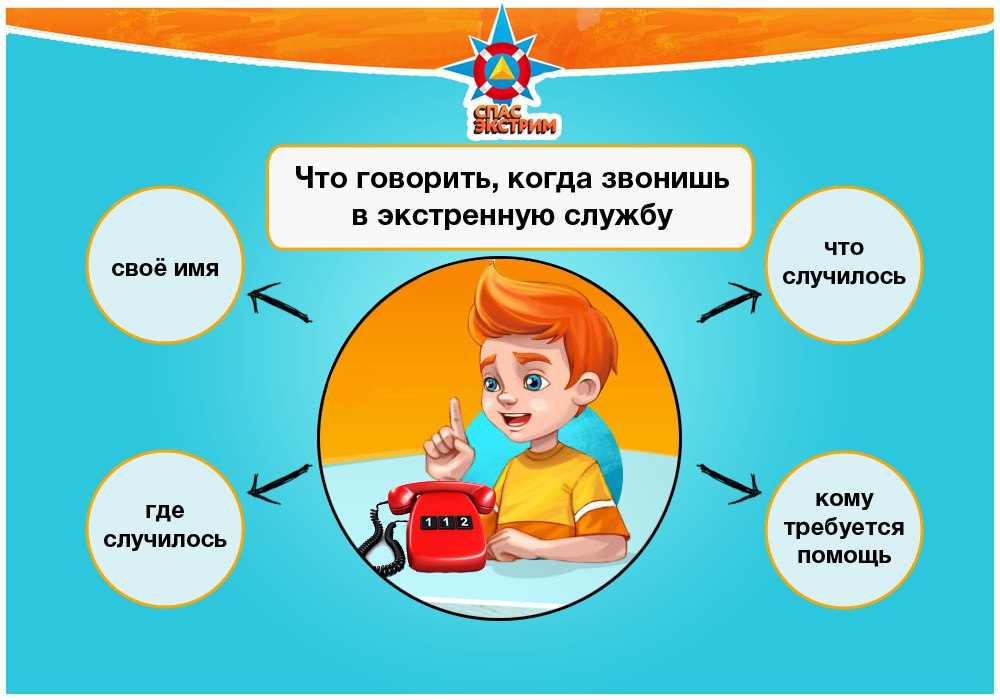 